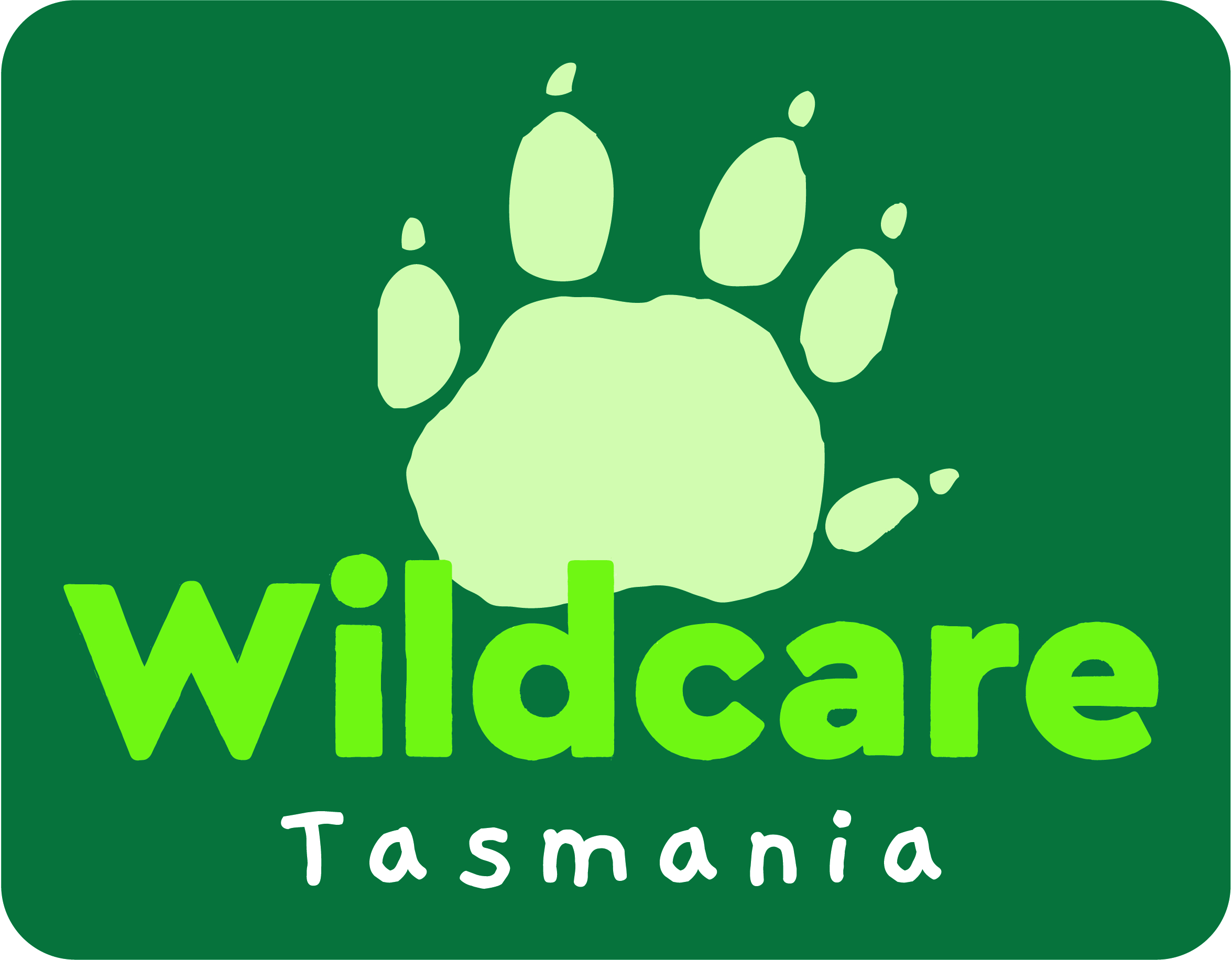 VOLUNTEER  TIMESHEETRecord for Individual WILDCARE VolunteersVOLUNTEER  TIMESHEETRecord for Individual WILDCARE VolunteersVolunteer’s name:Volunteer’s name:WILDCARE membership no:Work Location/Group:Work Location/Group:Project duration or Membership:_ _ / _ _ / _ _ _ _ to _ _ / _ _ / _ _ _ _Please retain at work location until end of project OR until end of each membership year. Completed forms to be returned to: WILDCARE Office, c/o Community Partnerships Section, GPO Box 44, Hobart Tasmania 7001 or email  office@wildcaretas.org.auPlease retain at work location until end of project OR until end of each membership year. Completed forms to be returned to: WILDCARE Office, c/o Community Partnerships Section, GPO Box 44, Hobart Tasmania 7001 or email  office@wildcaretas.org.auPlease retain at work location until end of project OR until end of each membership year. Completed forms to be returned to: WILDCARE Office, c/o Community Partnerships Section, GPO Box 44, Hobart Tasmania 7001 or email  office@wildcaretas.org.auDateWork undertakenStart timeFinish Time# ofhours workedRunning totalInitials of Supervisor